Bring Hope to    
Our Neighbors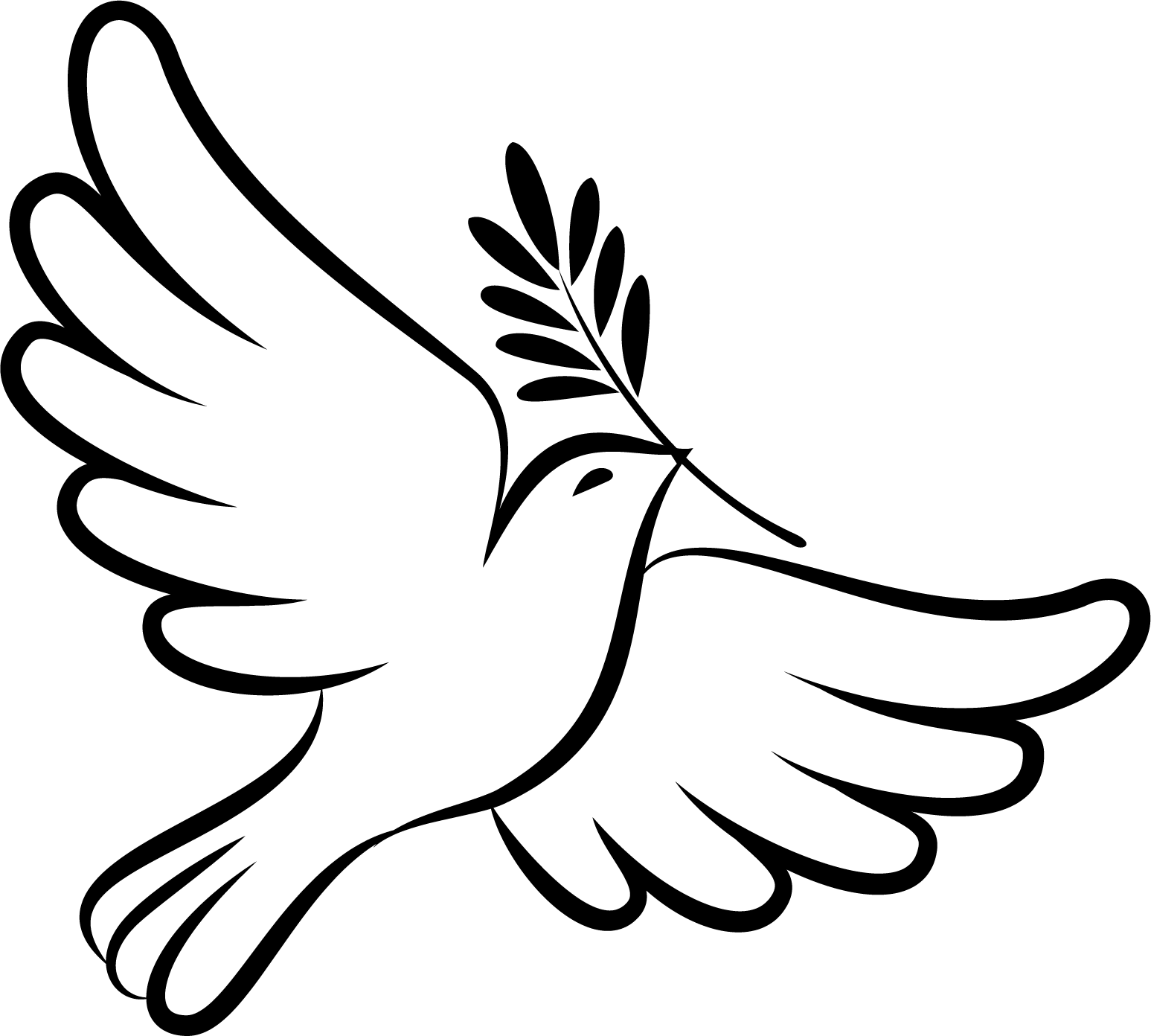 SAMPLE – Sample outreach letter or email to your parishioners. Modify as it works for you!Dear <Parishioner>, On Sunday, May 31st we will celebrate Pentecost – 50 days after Easter! Since we are still not able to worship together in person, we have a way to celebrate this great Feast! As Jesus sent the disciples outward, we invite you to go into your neighborhood, if you are able. Many people are looking for ways to connect, something to do to help others. We have something simple for you and/or your family to do. As you walk your dog or just stretch your legs through the neighborhood, we ask you to say a prayer for the people who live in that homes along the way. If you know them, call their names to mind, if not, just mention ‘all those who live in this house.’ Here is a sample prayer: God, please bless and care for all those who live in this house. Help them not feel alone. Give them hope, health and peace. Amen.Then, leave the note provided, at their door. It may feel odd to do this. Some people will throw the note away. Others may even think it is weird. But there are people among us, our neighbors, who are alone, looking for connection, a sign of hope. Will you be that sign of hope for them on Pentecost Sunday? And if you have any stories to share with us about this experience, let us know at <insert email or social media>. May God continue to bless you and bless all those you love,THE PARISH TEAM/STAFF/PASTORA FEW DIRECTIONS: Choose ten or more homes near you – your neighbors regardless of religion.  Take the note provided and personalize it – if you know your neighbors’ names, address the note to them; if you have children, they can add an artistic touch; you can tape a little birthday candle on it; put red ribbon to hang it; be creative. If you feel comfortable, sign your name, even put your house number.  Please remember do NOT put the note in the mailbox. You can slip it in their door, use some red ribbon and hang it on their door handle. Please wash your hands well before you set out, wear a mask, stay 6 feet away from other people, and be careful. You can share this on Pentecost Sunday or during the week that follows. 